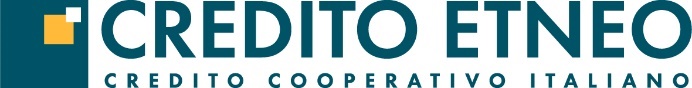 RICHIESTA DI SOSPENSIONE DI PAGAMENTODELLA QUOTA CAPITALE DELLE RATE DEL MUTUO(misure urgenti in materia di contenimento e gestione dell’emergenza epidemiologica da COVID -19)Spett.le Credito Etneo Banca di Credito CooperativoViale Odorico da Pordenone 19/2195128 CataniaPEC: serviziocrediti@pec.creditoetneo.it (In caso di persona giuridica) nella qualità di legale rappresentante della impresae (in caso di rapporto cointestato) a più personeal fine di richiedere la sospensione di pagamento della quota capitale delle rate DICHIARA/NOdi essere titolare/i del rapporto di mutuo n. di non avere rate scadute (non pagate o pagate solo parzialmente) e sconfinamenti su altri rapporti da più di 90 giorni;di ritenere di avere adeguate prospettive economiche e di continuità aziendale, nonostante le difficoltà finanziarie temporanee dovute all’attuale congiuntura negativa determinata dall’emergenza epidemiologica da COVID-19che le condizioni economiche e le clausole contrattuali non oggetto della presente richiesta rimangono pienamente valide ed efficaci e si intendono espressamente confermate con la presente, escludendo ogni effetto novativo del contratto anche in relazione alla validità ed efficacia delle garanzie concesse;che i garanti, siano essi fideiussori o terzi datori di ipoteca, sono stati regolarmente informati della presente richiesta e confermano gli impegni di garanzia a suo tempo assunti anche a fronte della concessione dei benefici in richiesta.Riportare una breve descrizione attività svolta e principali ripercussioni derivanti dalla situazione contingente CHIEDE/CHIEDONO (indicare l’opzione)	La sospensione delle rate del mutuo/finanziamento, quota capitale e quota interessi, fino al 30/09/2020 (prima rata scadenza ottobre) con proroga del piano di ammortamento;	La sospensione della quota capitale delle rate del mutuo/finanziamento per un periodo pari a  mesi (massimo 12 mesi) con proroga del piano di ammortamento.Luogo e data Firma del/dei richiedente/i_______________________________________________________________________________________________________________Il/Ia sottoscritto/aCodice Fiscale Luogo e data di nascitaLuogo di residenza 	Documento d'identitàNumero documentoData rilascio documentoEnte rilascio documentodenominazione sociale Codice Fiscale / Partita IVALuogo e data di nascitaindirizzo sedetelefonoe-mailIl/Ia sottoscritto/aCodice Fiscale Luogo e data di nascitaLuogo di residenza 	Documento d'identitàNumero documentoData rilascio documentoEnte rilascio documento